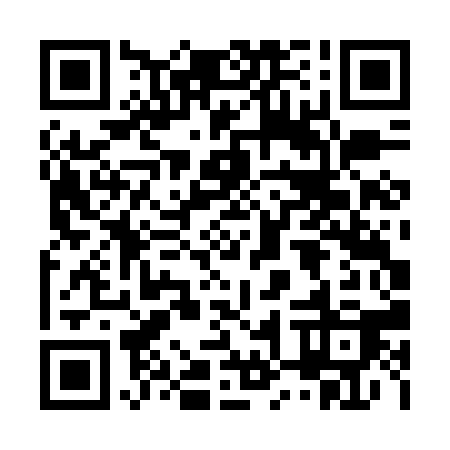 Ramadan times for Karaszostanya, HungaryMon 11 Mar 2024 - Wed 10 Apr 2024High Latitude Method: Midnight RulePrayer Calculation Method: Muslim World LeagueAsar Calculation Method: HanafiPrayer times provided by https://www.salahtimes.comDateDayFajrSuhurSunriseDhuhrAsrIftarMaghribIsha11Mon4:164:165:5811:473:475:385:387:1412Tue4:144:145:5611:473:485:395:397:1613Wed4:124:125:5411:473:495:415:417:1714Thu4:094:095:5211:473:505:425:427:1915Fri4:074:075:5011:463:515:445:447:2016Sat4:054:055:4811:463:535:455:457:2217Sun4:034:035:4611:463:545:465:467:2318Mon4:014:015:4411:463:555:485:487:2519Tue3:593:595:4211:453:565:495:497:2720Wed3:563:565:4011:453:575:515:517:2821Thu3:543:545:3811:453:585:525:527:3022Fri3:523:525:3611:443:595:545:547:3223Sat3:503:505:3411:444:005:555:557:3324Sun3:473:475:3211:444:025:565:567:3525Mon3:453:455:3011:434:035:585:587:3626Tue3:433:435:2811:434:045:595:597:3827Wed3:403:405:2611:434:056:016:017:4028Thu3:383:385:2411:434:066:026:027:4229Fri3:363:365:2211:424:076:036:037:4330Sat3:333:335:2011:424:086:056:057:4531Sun4:314:316:1812:425:097:067:068:471Mon4:294:296:1612:415:107:087:088:482Tue4:264:266:1412:415:117:097:098:503Wed4:244:246:1212:415:127:107:108:524Thu4:214:216:1012:405:137:127:128:545Fri4:194:196:0812:405:147:137:138:566Sat4:174:176:0612:405:157:157:158:577Sun4:144:146:0412:405:167:167:168:598Mon4:124:126:0212:395:177:177:179:019Tue4:094:096:0012:395:187:197:199:0310Wed4:074:075:5812:395:197:207:209:05